TEMPLATE Signs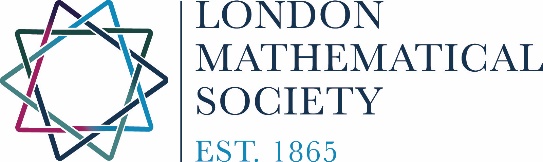 [EVENT NAME] 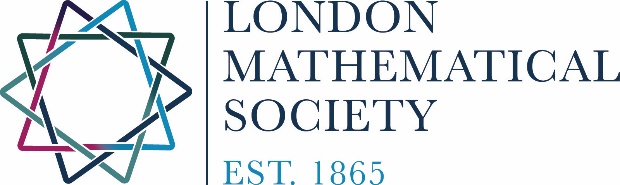 [EVENT NAME]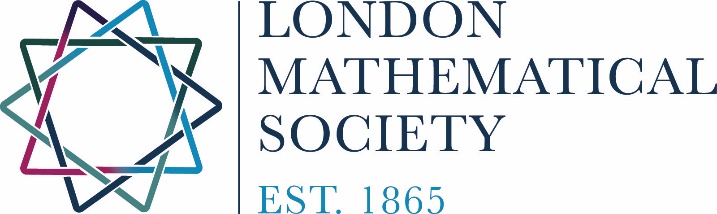 [EVENT NAME] 